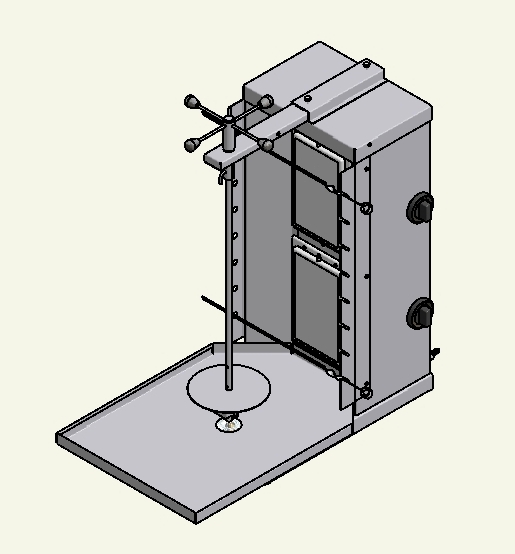 «ШАВЕРМА ГАЗОВАЯ»	Данное «Руководство по эксплуатации» распространяется на шавермы газовые Ф2ШМГ и Ф3ШМГ.Содержание РЭ:Общие указания.Изделие работает от баллона со сжиженным газом по ГОСТ20448, а также на природном газе (по согласованию с заказчиком) и предназначено для эксплуатации в помещениях (при условии гарантированного проветривания или наличии вытяжной вентиляции) и на открытом воздухе.Изделие устанавливается на устойчивом, горизонтальном несгораемом основании на расстоянии не менее 500 мм от легковоспламеняющихся предметов и подключается к баллону со сжиженным газом самим потребителем или к природному газу работниками газовой службы.При покупке требуйте проверку комплектности.Оберегайте изделие от ударов и небрежного обращения.Шаверма обслуживается только обученным квалифицированным персоналом.При нарушении потребителем правил, изложенных в настоящем руководстве по эксплуатации, изделие гарантийному ремонту не подлежит.Назначение изделия. Шаверма предназначена для быстрого приготовления мясной начинки для одноименного блюда (разрезанная булочка с мелко нарезанным, поджаренным на установке мясом с приправой).Высокая производительность установки, простота и надежность в эксплуатации, наглядность в приготовлении продуктов делает данную установку привлекательной для предприятий общественного питания.Шаверма может быть использована для приготовления шашлыка, для этого она комплектуется шампурами.Все корпусные элементы изготовлены из пищевой нержавеющей стали, что позволяет использовать данное изделие в системе общественного питания.Приобретая нашу шаверму, внимательно ознакомьтесь с руководством по эксплуатации. Это поможет Вам успешно ее использовать в Вашей профессиональной деятельности.Предприятие «Гриль-Мастер» постоянно совершенствует конструкцию изделий, поэтому внешний вид и технические характеристики изделия могут отличаться от указанных в данном руководстве без ухудшения потребительских свойств Если в заказе не обговорено, что шавермы должны работать на природном газе, завод – изготовитель поставляет шавермы работающие на сжиженном газе.Технические характеристикиКомплектность.Устройство прибора.Основные части изделия указаны на рис.1 и перечислены в таблице 1.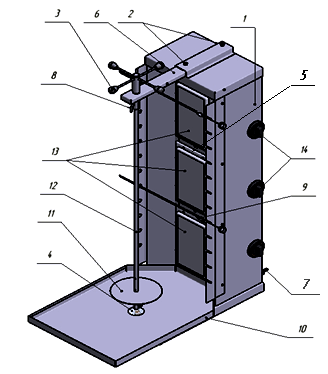 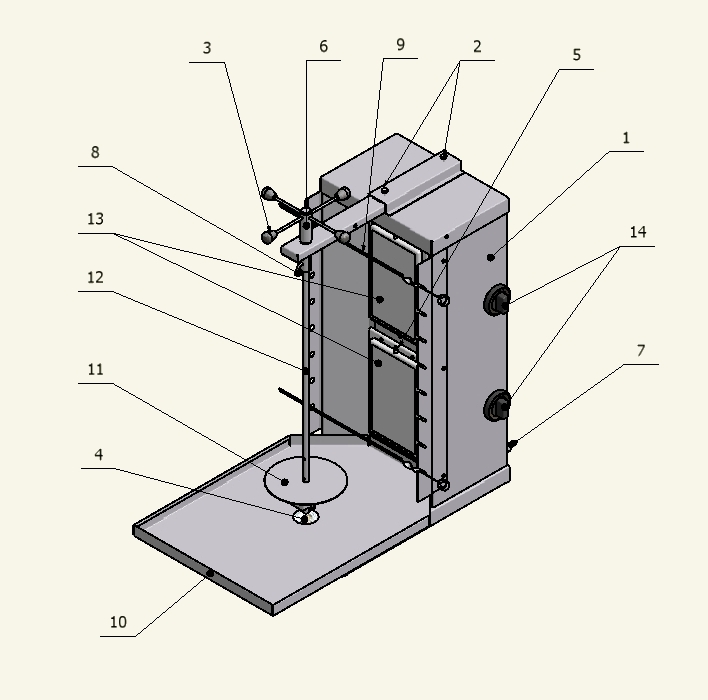 Рисунок 1Таблица 1Принцип работы шавермы заключается в том, что мясное филе, приготовленное по особому рецепту, нанизывают на круглый шампур. Его вращают вручную при помощи ручки (3) около газовых горелок до его готовности. Прожаренный слой мяса срезают остро заточенным ножом и используют для приготовления блюда.Скорость приготовления мяса регулируется газовым краном (14), изменяя подачу газа к горелкам, изменяем температуру газовых горелок. Скорость приготовления мяса также зависит от изменения расстояния между шампуром с мясом и газовыми горелками. Это расстояние изменяется с помощью консоли (6) и винтов (2).Требования по техники безопасности и пожарной безопасностиОбщие требования безопасности к газовым установкам в соответствии с «Правилами безопасности в газовом хозяйстве», утвержденным Госгортехнадзором России и по ГОСТ 12.2.003-91.Запрещается работа на установке с поврежденными керамическими плитками излучателя газовых горелок.На баллон со сжиженным газом установить понижающий редуктор. Соединить газовый баллон с установкой подводкой сильфонного типа для газа с внутренней резьбой нужного диаметра.При появлении запаха газа, работу на установке прекратить. Вызвать специалиста газовой службы для устранения утечки газа.Помещение, где эксплуатируется установка, оснастить огнетушителем.При эксплуатации установки вне помещений, необходимо защитить установку от  ветра и попадания в нее атмосферных осадков.Располагать установку на ровном устойчивом основании на расстоянии не менее 500 мм от легковоспламеняющихся предметов.Установка относится к приборам, работающим под надзором.При эксплуатации установки в помещении необходимо наличие вытяжной вентиляции.ВНИМАНИЕ! Для предупреждения пересыхания резиновых шлангов необходимо проводить осмотр установки внутри и снаружи не реже 1 раза в 3 месяца.Внимание! Газ взрывоопасен!Подготовка к работе После распаковывания и установки изделия удалить защитную пленку, произвести санитарную обработку внутренней поверхности камеры с помощью стандартных средств очистки. Установить редуктор (запорное устройство), поставляемый в комплектности изделия (см.п.4, поз.5), на газовый баллон согласно инструкции на газовый редуктор (прилагается).Первый раз установка должна быть использована без загрузки, при максимальной температуре для удаления остаточных продуктов обработки. Установите максимальный температурный режим. В процессе работы духовки образуется дым и неприятные запахи. По истечении времени отключить установку. Дать установке остыть.Перед началом работы необходимо подготовить мясо. Мясо предварительно отделить от костей, нарезать его пластинами толщиной примерно 10 мм, промариновать.Порядок работыЗАПРЕЩАЕТСЯ работа на установке без понижающего редуктора, входящего в комплект изделия.Готовое для жарки мясное филе нанизывают на шампур круглый (12) см. рис.1, на котором предварительно установлена упорная шайба (11), закрепленная фиксатором (8). Нанизывать мясные пластины необходимо таким образом, чтобы получить по возможности цилиндрическую форму.Шампур с «мясным цилиндром» устанавливают вертикально на опорную чашку (4) и крепят фиксатором (8) к ручке (3).Розжиг газовой горелки проводить в следующем порядке:Самостоятельно изготовить из бумаги фитиль длиной примерно 220 мм, свернув ее в виде жгута.Поджечь фитиль и поднести его вплотную к газовой горелке, нажать и открыть газовый кран (14) против часовой стрелки на максимальную подачу газа, газовая горелка должна загореться, удерживать кран примерно 20 секунд, после чего установить краном необходимую температуру приготовления продукта.Вращения шампура с мясом осуществляется вручную.По мере прожаривания слоя мяса, его срезают остро заточенным ножом. Куски мяса падают на поддон (10), оттуда они извлекаются и используются для приготовления блюда «Шаурма».Для приготовления шашлыка установите витые шампуры (9) с мясом на держатели.Для выключения изделия необходимо:Повернуть газовый кран (14) по часовой стрелке до упора в положение «закрыто». После этого завернуть до упора кран на газовом баллоне.Техническое обслуживание.Все работы по обслуживанию установки производить при полностью закрытом кране газового баллона, либо при отсоединенном шланге, подающий газ из баллона.Ежедневно в конце работы необходимо очистить шампур круглый, от жира и нагара. Используйте для этого стандартные средства очистки.Установку и горелку беречь от влаги, ударов и повреждений.Возможные неисправности и способы их устранения.Правила транспортировки и хранения. До установки изделия у потребителя, оно хранится в заводской упаковке в отапливаемых и вентилируемых помещениях при температуре от +1°С до +40°С при относительной влажности воздуха не более 80%, при отсутствии в воздухе кислотных и других паров.Складирование изделий в упаковке должно производиться не более чем в 1 ярус.Упакованные изделия должны храниться по 3 или 5 группе условий хранения по ГОСТ15150-69.Транспортирование изделия должно производиться в заводской упаковке в вертикальном положении высотой не более чем в 1 ярус, с предохранением от осадков и механических повреждений.Гарантии изготовителя. Изготовитель гарантирует соответствие качества изделия требованиям действующей технической документации при соблюдении условий и правил хранения, транспортирования и эксплуатации, установленных в эксплуатационной документации. На товар устанавливается гарантийный срок эксплуатации продолжительностью 12 (двенадцать) месяцев за исключением чугунных комплектующих, горелки газовой электронагревательных элементов, на которые устанавливается гарантийный срок 3 (три) календарных месяца, на петли, блоки шарниров устанавливается гарантийный срок 6 (шесть) месяцев. Гарантийный срок хранения изделия 6 (шесть) месяцев.Гарантийный срок эксплуатации исчисляется с момента передачи товара Покупателю.Гарантийный срок не продлевается на время, в течение которого товар не мог использоваться из-за обнаруженных в нем недостатков.Гарантия не распространяется на следующие комплектующие товара: стекло закаленное, лампы накаливания, сигнальные индикаторы, плавкие вставки, шампуры, противни, гастроёмкости, уплотнительную резину.Продавец производит гарантийный ремонт изделия в течение 20 (двадцати) рабочих дней с момента получения рекламации.Гарантия не охватывает стоимости работ и запасных частей в следующих случаях:– не предусмотренного настоящим руководством применения;– выхода из строя частей, подверженных нормальному износу;– механического повреждения изделия– подключения в электросеть с параметрами, не соответствующими указанными в паспорте, а также отсутствия заземления изделия;– повреждения изделия пожаром, наводнением или другим стихийным бедствием;– транспортировки изделия в неправильном положении с нарушением правил перевозки. Претензии по качеству изделия предъявляются продавцу товара в течение гарантийного срока.Для определения причин поломки покупатель создает комиссию и составляет акт, в котором должны быть указаны:– заводской номер изделия;– дата получения изделия с предприятия-изготовителя и номер документа, по которому он был получен;– дата ввода в эксплуатацию;– описание внешнего проявления поломки–какие узлы и детали сломались, износились, и т. д.К рекламации следует приложить:– заполненный гарантийный талон;–акт о поломке.Если в течение гарантийного срока изделие вышло из строя по вине покупателя, то претензии не принимаются.Рекламация на детали и узлы, подвергшиеся ремонту не, предприятием-изготовителем и его официальными дилерами не рассматриваются и не удовлетворяются.Утилизация изделия.Материалы, применяемые для упаковки изделия, могут быть использованы повторно или сданы на пункты по сбору вторичного сырья.Изделие, подлежащее утилизации, необходимо привести в непригодность, обрезав шнур питания, и утилизировать в соответствии с действующим законодательством.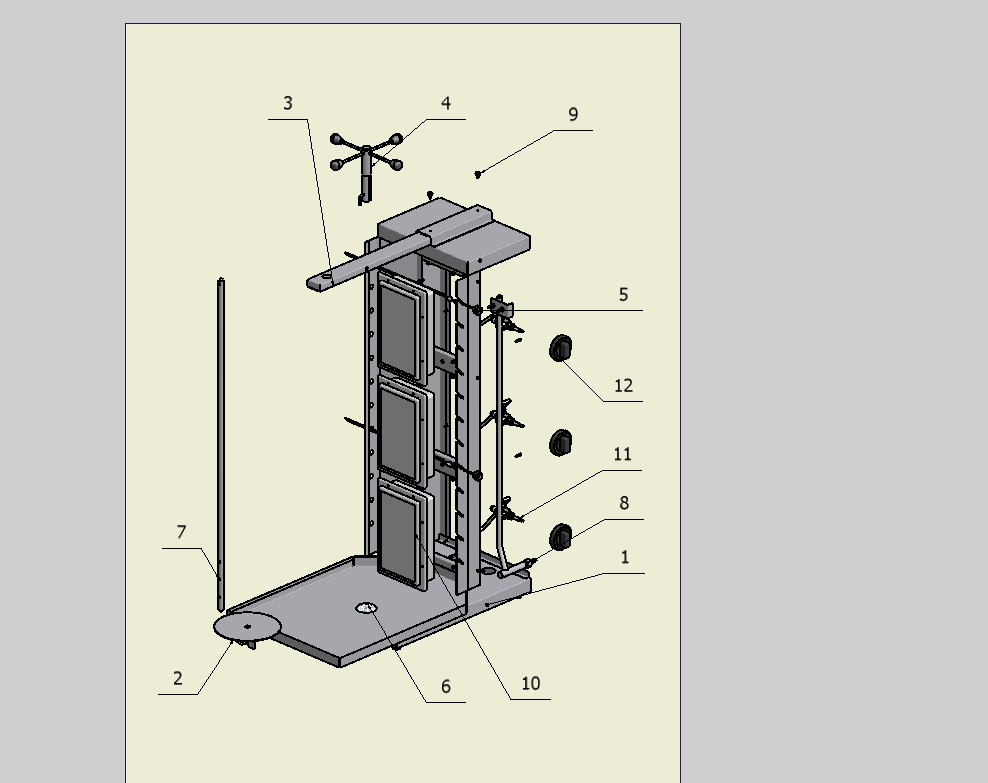 Перечень основных деталей и комплектующих Схема сборки Шавермы газовой Ф2ШМГ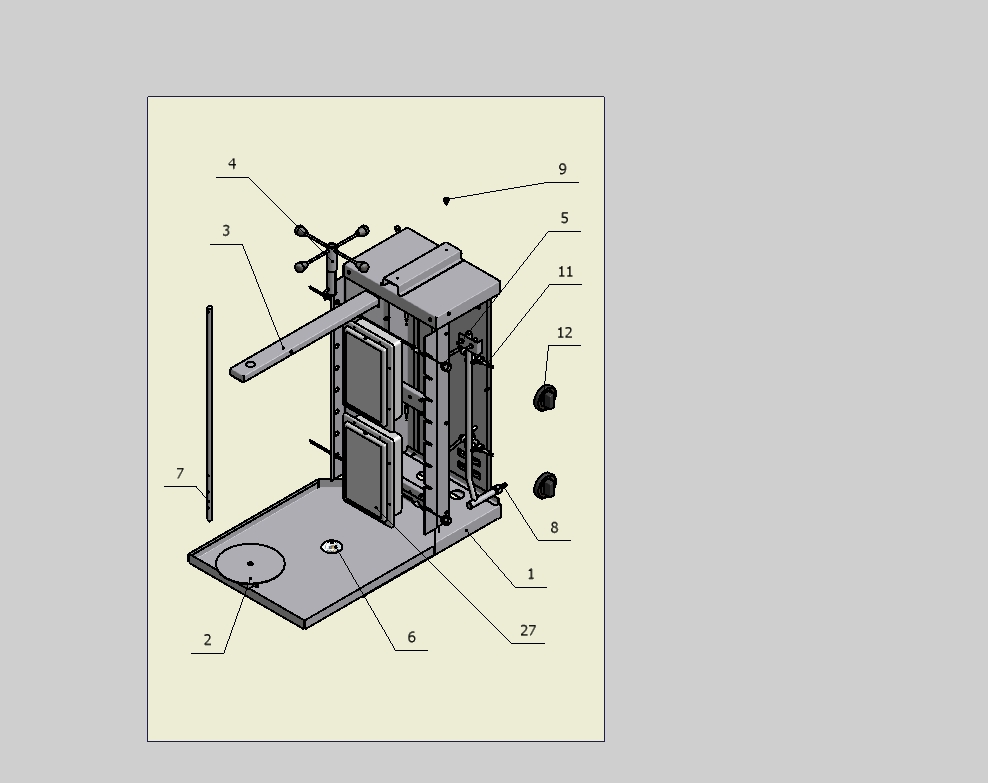 Перечень основных деталей и комплектующих ОТМЕТКА ГАЗОВОЙ СЛУЖБЫО РЕГИСТРАЦИИДата «_____» ________________20___г.Механик ________/_________________/Регистрационный талонОрганизация _______________________________________________________________________________________ Адрес__________________________________________________________________________________Руководитель___________________________________________________________________________Контактный тел./факс_______________________________________________________________________________Где было приобретено оборудование___________________________________________________________________________1. Общие указания32. Назначение изделия33. Технические характеристики44. Комплектность5. Устройство прибора 456. Требования по технике безопасности и пожарной безопасности67. Подготовка к работе78. Порядок работы89. Техническое обслуживание810. Возможные неисправности и способы их устранения911. Правила транспортировки и хранения812. Гарантии изготовителя1013. Утилизация изделия1114. Свидетельство о приемке1215. Талон на гарантийное обслуживание13Приложение. Схема сборки17№ п/пНаименованиеНаименованиеЕд. изм.Ф2ШМГФ3ШМГГабаритные размеры (длина х ширина х высота), не болееГабаритные размеры (длина х ширина х высота), не болеемм800х515х870800х515х1170Количество газовых горелокКоличество газовых горелокшт.23Номинальная тепловая мощность горелокНоминальная тепловая мощность горелоккВт7,310,95Количество вертикальных шампуровКоличество вертикальных шампуровшт11Количество горизонтальных шампуровКоличество горизонтальных шампуровшт812Расход сжиженного газаРасход сжиженного газакг/ч0,470,71Расход природного газаРасход природного газам3/ч0,811,21Производительность за одну загрузку Производительность за одну загрузку кг6080Масса, не более Масса, не более кг1114Давление газаПриродный G20   кПа2.02.0Давление газаСжиженный G30кПа3.03.0Вид газаВид газаG30G30НаименованиеКол-воКол-воНаименованиеФ2ШМГФ3ШМГ1. Шаверма газовая112.  Шампур круглый в сборе 113. Шампур витой8124.Поддон115.Редуктор газовый Р вход =0.5….15 бар                                   Р вых = 20…60 мбар116. Руководство по эксплуатации117. Сертификат соответствия11№ п/пНаименование№ п/пНаименование1Корпус9Шампур витой2Винты 10Поддон 3Ручка 11Упорная шайба4 Опорная чашка12Шампур круглый5Термопара 13Горелка газовая6Консоль14Газовый кран7Штуцер подключения газа8Фиксатор Наименование неисправностиВероятная причинаМетоды устраненияГорелка не зажигается или горит пульсирующим пламенемЗасорилось сопло газовой горелки.Недостаточное давление газаПрочистить сопло горелки, промыть его спиртомПроверить достаточно ли открыт кран. Заменить баллон с газом.При работе горелки на поверхности излучателя языки пламениИмеется утечка газа из-под сопла или в месте присоединения. Давление газа ниже допустимогоВывернуть сопло горелки, смазать масляной краской резьбу и завернуть до упора. Устранить утечку в месте присоединения газопровода.Проскок пламени в корпусе горелкиДавление газа выше допустимого. Трещины или повреждения керамических плиток излучателя. Отверстие сопла чрезмерно увеличеноПрикрыть газовый кран перед горелкой. Заменить излучатель. Заменить сопло.№КодОписаниеКол.111201. 05.00.000Основание1221201. 09.00.000Упорная шайба1321201.03.00.000Консоль1421201.04.00.000Ручка1511201.00.00.007Шампур витой12621201.00.00.006Чашка 1711203.00.00.001Шампур круглый 1811201.00.00.010Штуцер1921201.02.00.004Винт210.Горелка газовая ГИИВ 3,65ТУ3696-011-00153436-99311Кран газовый SABAF-10312Ручка крана D703№КодОписаниеКол.111201. 05.00.000Основание1221201. 09.00.000Упорная шайба1321201.03.00.000Консоль1421201.04.00.000Ручка1511201.00.00.007Шампур витой12621201.00.00.006Чашка 1711201.00.00.001Шампур круглый 1811201.00.00.010Штуцер1921201.02.00.004Винт210.Горелка газовая ГИИВ 3,65ТУ3696-011-00153436-99211Кран газовый SABAF-10212Ручка крана D702